Chủ đề: [Giải toán 6 sách kết nối tri thức với cuộc sống] - Bài 25. Phép cộng và phép trừ phân số.Dưới đây Đọc tài liệu xin gợi ý trả lời Hoạt đông 3 trang 16 SGK Toán lớp 6 Tập 2 sách Kết nối tri thức với cuộc sống theo chuẩn chương trình mới của Bộ GD&ĐT:Giải Hoạt đông 3 trang 16 Toán lớp 6 Tập 2 Kết nối tri thứcCâu hỏi : Tính các tổng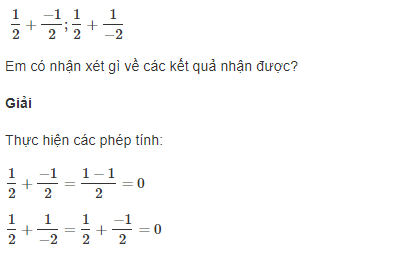 Nhận xét: Các phép tính trên đều có kết quả bằng 0.Ghi nhớ: Hai số gọi là đối nhau nếu tổng của chúng bằng 0.-/-Vậy là trên đây Đọc tài liệu đã hướng dẫn các em hoàn thiện phần giải toán 6: Hoạt đông 3 trang 16 Toán lớp 6 Tập 2 Kết nối tri thức. Chúc các em học tốt.